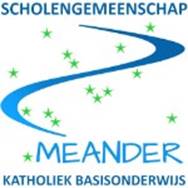 Bijlage 02 - Aanvraagformulier 
Mijn kind moet op school medicijnen gebruiken. Wanneer u wenst dat de school er op toeziet dat uw minderjarig kind tijdens de schooluren bepaalde medicijnen inneemt dient u vooraf onderstaand aanvraagformulier in te vullen. Zonder handtekening van een ouder of van een arts wordt dit formulier niet als geldig beschouwd.Bij een wijziging van therapie of medicijnen moet een nieuw formulier ingevuld worden. Na beëindiging van de therapie zal dit formulier vernietigd worden.Door het invullen en ondertekenen van dit document neemt de ouder de verantwoordelijkheid op zich.Nieuwstraat 60 | 9800 ASTENEScholengemeenschap MeanderBijlage 02INGEVAL HET MEDICATIE BETREFT ZONDER DOKTERSVOORSCHRIFTDEEL  IN  TE  VULLEN  DOOR  DE  OUDERNaam en klas van de leerling Naam van het medicijn  Tijdstip en dosering
Begin- en einddatum van het gebruik……..……………………………………………………………………………………
Wijze van bewaring (bv. koel)Naam van de ouder die ondertekent……………………………………………………………………………………….
Telefoonnummer van de ouderDatumHandtekening van de ouderINGEVAL HET MEDICATIE OP DOKTERSVOORSCHRIFT BETREFT: DEEL  IN  TE  VULLEN  DOOR  DE  ARTS Naam en klas van de leerling
Naam van het medicijn……………..……………………………………………………………………
Begin- en einddatum
…………………………………………………………………………………….
 Het medicijn dient genomen te worden
(tijdstippen, voor/tijdens/na de maaltijd)
Dosering
(aantal tabletten, …)
Wijze van gebruik
(oraal, percutaan, indruppeling, inhalering)
Wijze van bewaring
(bv. koel)Mogelijke bijwerkingen van het medicijn
   Het medicijn mag niet genomen worden indien
Naam van de arts
Telefoonnummer van de arts
DatumStempel van de artsHandtekening van de arts………………..    ………………………………………